Preferred Name PolicyThe Liberator yearbook staff understands that some members of our community may wish to have a name other than their legal first and last name printed in the Liberator yearbook. We will use the preferred name only if the following form is completed by a parent or guardian. Typically, in the portrait section of the yearbook, we are unable to accommodate nicknames (i.e. “Maddie” instead of “Madison”), but we do make an effort to honor preferred names if it is a completely different name you go by. In order to ensure we use your preferred name in the yearbook, please have a parent or guardian fill out this form and return it to Mrs. Williams or Mrs. Cumbie in room 411 by December 18th. If we don’t have the form by then, we cannot guarantee your name will be changed from the name on the record. The form will be reviewed by the yearbook sponsors and Pace High School administration for approval. By submitting this request, the student and parent/guardians give permission for the student’s requested name to appear in the yearbook with their photo. We understand that this form is limited to the Liberator Yearbook and does not apply to other publications associated with Pace High School. We agree and understand that this request will be shared with the Liberator Staff as they create the yearbook. We understand that Pace High administration and yearbook sponsors may reach out to the student’s parent/guardian to confirm the preferred name.  (Initial Here: ___ )Student’s Legal Name: __________________________________________________________Student’s Preferred Name (please print clearly as this spelling will become official record): ____________________________________________________________________________Student Graduation Year: ___________Student Signature: ____________________________________      Date: ______________Parent/Guardian Phone Number: _______________________Parent/Guardian Email: _________________________________Parent/Guardian Signature: ____________________________________      Date: ______________Thank you so much, Liberator Yearbook Staff SponsorsMelissa Williams (williamsmc@santarosa.k12.fl.us)Jennifer Cumbie (cumbiej@santarosa.k12.fl.us)PACE HIGH SCHOOL(850)  995-3600FAX (850) 995-3620pacehighschool.netLiberator Yearbook StaffSTEPHEN SHELLPrincipalJOSEPH GOODWINAssistant PrincipalDUSTIN GRAYAssistant PrincipalCOLLEEN STARRAssistant Principal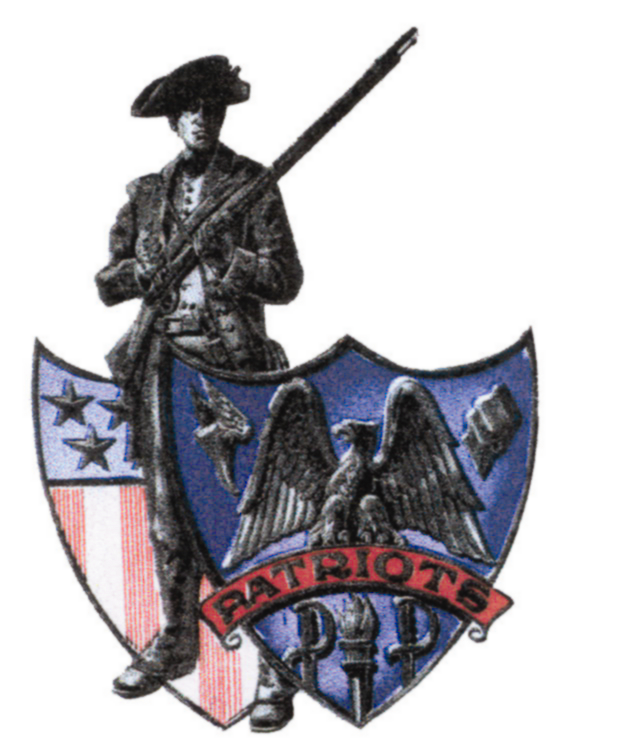 